 «Химические реакции на МКС»Химические реакции в космосе важны для экипажа МКС, так как с их помощью члены экипажа получают кислород и избавляются от углекислого газа.На этом уроке мы рассмотрим основные химические реакции, которые использовали и используют разработчики космической техники.Искусственные спутники Земли, на борту которых летали собаки, были оснащены системами жизнеобеспечения, куда входили системы очистки атмосферы и получения кислорода. В зале «Утро космической эры» найдите катапультируемый контейнер, в котором совершили полет собаки Белка и Стрелка. Внутри контейнера была установлена система, синтезирующая кислород из углекислого газа и воды, которые выделялись в процессе дыхания членов экипажа. Задание 1Напишите уравнения химических реакций, происходивших в катапультируемом контейнере, и расставьте коэффициенты.Сначала в реакцию вступали пероксид калия и вода с образованием кислорода и гидроксида калия. Выделившийся кислород использовался для дыхания экипажа.Полученный гидроксид калия реагировал с углекислым газом с образованием средней соли (карбоната калия) и воды.Средняя соль вновь реагировала с углекислым газом и парами воды с образованием кислой соли (гидрокарбоната калия).Вскоре после полета собак и первого космонавта планеты Земля в космосе стали строить огромные орбитальные станции. В зале «Космический дом на орбите» найдите макет Международной космической станции. Задание 2Рассчитайте количество вещества кислорода в 600 литрах, необходимых одному космонавту МКС ежедневно при нормальных условиях.Ответ: __26.79_____________________А теперь рассчитайте массу необходимого кислорода.Ответ: _428.64 ___________________Для решения данной задачи используйте одну из нижеприведенных формул.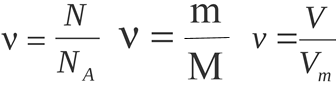 Раньше на орбитальной станции «Мир» для получения кислорода зажигали специальную шашку, которая в результате химической реакции давала кислород. Найдите базовый блок станции «Мир», находящийся рядом с макетом МКС. Рассмотрите макет модуля станции «Мир» и найдите внутри него эту шашку.Задание 3Расставьте коэффициенты в уравнении получения кислорода путем нагрева перхлората лития в твердотопливном генераторе кислорода.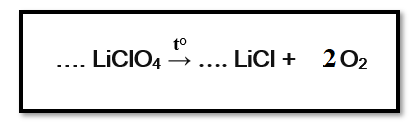 Так как описываемый способ получения кислорода был небезопасным для экипажей, то через некоторое время его стали получать через разложение воды с помощью электрического тока в системе «Электрон-ВМ», которой оснащена Международная космическая станция. Задание 41.  Составьте уравнение реакции электролиза воды и расставьте коэффициенты.2. Рассчитайте, какой объем кислорода образуется в системе «Электрон-ВМ» для экипажа из трех человек, если известно, что на одного человека в сутки расходуется 1 кг воды.Ответ: ___1866 л_______________Что же делать с углекислым газом, который образуется в процессе дыхания экипажа? На российском сегменте МКС углекислый газ удаляет система «Воздух», работающая по принципу сита. Она пропускает молекулы кислорода и азота, но задерживает молекулы углекислого газа и высвобождает их в забортное пространство. В перспективе углекислый газ при взаимодействии с водородом, образующимся в результате электролиза воды, может превращаться в метан и ценную воду. Задание 51. Составьте уравнение реакции взаимодействия углекислого газа с водородом и расставьте коэффициенты.2.   Рассчитайте массу водорода, который понадобится для связывания углекислого газа, выдыхаемого экипажем из трех человек, если известно, что один космонавт выдыхает 1300 г углекислого газа в сутки.Ответ: ___2836.36 г _______________Место для расчетов4KO2 + 2H2O = 3O2 + 4KOHМесто для расчетов2KOH + CO2 = K2CO3 + H2OМесто для расчетовK2CO3 + H2O + CO2 = 2KHCO3Знаете ли вы, что каждому космонавту ежедневно необходимо 600 литров кислорода?Место для расчетовν(О2) = V(О2)/Vm = 600/22,4 = 26.79 мольМесто для расчетовν(О2) = m(О2)/M(О2)m(О2) =  ν(О2)*M(О2) = 26.79*16 = 428.64 гЗнаете ли вы, что одному космонавту требуется более 77 кг кислорода в течение одного полета (6 месяцев)?Место для расчетовH2O → H2 + 1/2O2Место для расчетовν(H2O) = m(H2O) /M(H2O)  = 1000/18 = 55.56Водорода получается столько же, сколько было воды, а кислорода - в два раза меньше, т.е. ν(O2) = 55.56/2 = 27.78Кроме тогоν(O2) = V(O2)/Vm;V(O2) = ν(O2)* Vm = 27.78*22,4 = 622 л
Так как экипаж состоит из трех человек, то V*3 = 1866 лМесто для расчетовCO2 + 4H2 → CH4 + 2H2OМесто для расчетовСначала посчитаем, сколько молей СО2 содержится в 3900 г углекислого газаν(СO2) = m(СO2)/M(СO2) = 3900/44 = 88.64 мольИсходя из химического уравнения в первой части задания, на 1 моль СО2 нужно в четыре раза больше молей Н2, следовательноν(Н2) = 88,64*4 = 354.55 моль

Отсюда найдем массу водорода
m(Н2) = ν(Н2)*M(Н2) = 354.55*8 = 2836.36 г